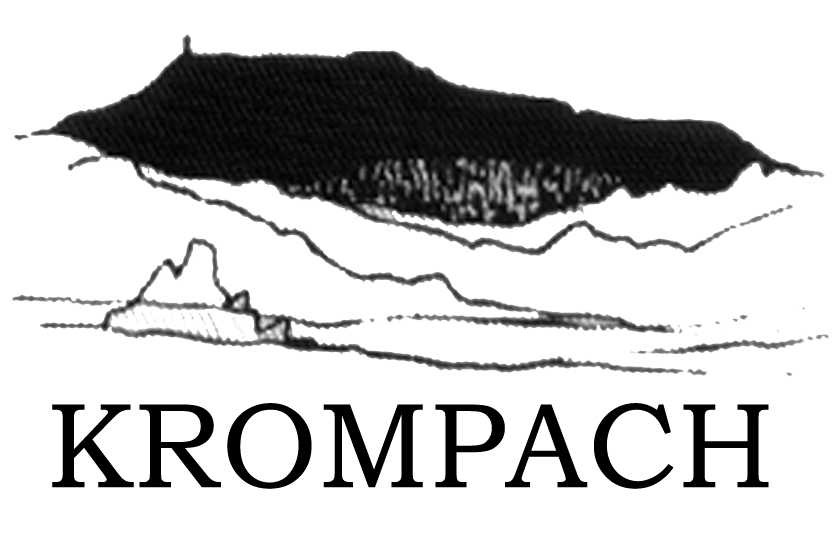 ŽÁDOST O POVOLENÍ KÁCENÍ DŘEVIN ROSTOUCÍCH MIMO LESŽADATEL (jméno a příjmení / název společnosti):  	DATUM NAROZENÍ (fyzické osoby) / IČO (právnické osoby) .................................................místo trvalého bydliště / sídlo společnosti:  	Kontaktní telefon, e-mail (nepovinný údaj)  	Adresa pro doručování:  	ID datové schránky	Další účastníci řízení……………......................................................................................................................................................................................................................................................................................................…………………………………………………………………………………………………………………..Dle ust. § 45 odst. (1) správního řádu je žadatel povinen označit další jemu známé účastníky.ŽÁDÁM O POVOLENÍ KE KÁCENÍ DŘEVIN ROSTOUCÍCH MIMO LES PODLE UST. § 8 ZÁKONA Č. 114/1992 SB., O OCHRANĚ PŘÍRODY A KRAJINY ve znění pozdějších předpisů (dále jen zákon) A VYHLÁŠKY MŽP 189/2013 SB., A) STROMŮ 	(počet, rod příp. druh, obvod kmene měřený ve výšce 130 cm nad zemí)................................................................................................................................................................................................................................................................................................................................................................................................................................................................................................................................................................................................................................................B)  ZAPOJENÝCH POROSTŮ DŘEVIN (počet, rod příp. druh, celková rozloha plochy v m2)................................................................................................................................................................................................................................................................................................................................................................................................................................................................................................................................................................................................................................................DŘEVINY SE NACHÁZEJÍ NA POZEMKU P. Č. 	…………………………..V KATASTRÁLNÍM ÚZEMÍ  	ZDŮVODNĚNÍ KÁCENÍ:Stručný popis umístění dřevin:SITUAČNÍ ZÁKRES (lze samostatnou přílohou):______________________________________________________________________________Ve smyslu ust. § 49 odst. (1) a § 51 odst. (1) zákona č. 500/2004 Sb.,			ANO / NE *správního řádu se vzdávám / vzdáváme práva účasti při případném ústním jednání a dokazování ve věci.						 * nehodící se škrtněte______________________________________________________________________________V ....................... DNE ......................………………………PODPIS ŽADATELE 	….Přílohy k žádosti:- doložení vlastnického práva či nájemního nebo uživatelského vztahu žadatele k příslušným pozemkům, nelze-li je ověřit v katastru nemovitostí, včetně písemného souhlasu vlastníka pozemku s kácením, není-li žadatelem vlastník pozemku- plná moc v případě zastupování oprávněného žadatele (vlastníka, nájemce)Poučení: (V rámci řízení má správní orgán povinnost účastníky náležitě poučit o jejich právech a povinnostech v řízení. Níže uvedené se vztahuje výhradně k podání žádosti.)Žádost o kácení může podat jen vlastník či nájemce nebo jiný oprávněný uživatel pozemku se souhlasem vlastníka. Povolení ke kácení dřevin, za předpokladu, že tyto nejsou součástí významného krajinného prvku [§ 3 odst. 1 písm. b) zákona – viz níže] nebo stromořadí, se podle § 8 odst. 3 zákona nevyžadujea) pro dřeviny o obvodu kmene do 80 cm měřeného ve výšce 130 cm nad zemí,b) pro zapojené porosty dřevin, pokud celková plocha kácených zapojených porostů dřevin nepřesahuje 40 m2,c) pro dřeviny pěstované na pozemcích vedených v katastru nemovitostí ve způsobu využití jako plantáž dřevin,d) pro ovocné dřeviny rostoucí na pozemcích v zastavěném území evidovaných v katastru nemovitostí jako druh pozemku zahrada, zastavěná plocha a nádvoří nebo ostatní plocha se způsobem využití pozemku zeleň.Významnými krajinnými prvky (VKP) jsou lesy, rašeliniště, vodní toky, rybníky, jezera a údolní nivy (včetně břehových porostů). Kácení stromů na lesních pozemcích se řídí zákonem č.289/1995 Sb., o lesích, u ostatních VKP je nezbytné předchozí posouzení rozsahu požadovaného kácení AOPK ČR z hlediska jeho dopadu na ekologicko-stabilizační funkci VKP, případně rozhodnutí dle ust. § 4 odst. (2) zákona. Kácení dřevin, které jsou součástí VKP, podléhá povolení vždy, bez ohledu na jejich velikost.Správní poplatek za místní šetření nebo ohledání na místě je stanoven dle zákona č. 634/2004 Sb., o správních poplatcích v platném znění, vybíraných správními orgány ČR podle sazebníku správních poplatků, který je přílohou uvedeného zákona. Správní poplatek činí 500,- Kč za každou započatou hodinu v pracovní době správního orgánu a 1000,- Kč za každou započatou hodinu mimo pracovní dobu v pracovních dnech.